OUB Staff Health History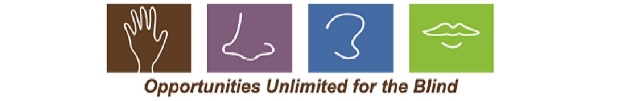 OUB holds all health information privately. Information is shared only with the Camp Director and Medical Officer except on a need-to-know basis to keep you safe, healthy and secure. Documentation required to accompany this health form:	Copy of immunization record	Copy of insurance card Staff Information:Name:Address:Gender:		Age:		Birth Date:		Transgender?Emergency ContactName:Address:Phone:			Work Ph:Email:Alternate Emergency ContactName:Address:Phone:			Work Ph:Email:Physician ContactPhysician’s Name:Phone #:Date of last physical exam by a physician:Activities restricted due to physical reasons or order by physician:Health RecordPlease enter c for Current, or p for Past History next to each condition. Leave blank if not applicable. If Other, please explain.Conditions:	Ear infections		Frequent Colds		Sleep Walking	Sinusitis			Hypertension			Seizures/Epilepsy	Urinary Tract Inf.		Bronchitis			Bleeding Disorder	Fainting			Heart Defect			Constipation	Diabetes			Mononucleosis		Photophobic	Stomach Upsets		Athletes Foot		Other:						Diseases:	Mumps			Chicken Pox			Ger. Measles	Measles			Infectious Dis.		Whooping Cough	Other:						Allergies:	Asthma			Hay Fever			Poison Ivy	Bee Stings			Penicillin			Sulfa	Other:						Food Allergies:If you have an allergy, please state the allergen, the amount of allergen that can cause a reaction, and explain type of reaction.Environmental Allergies:If you have an allergy, please state the allergen and type of reaction:Do you need to carry an EpiPen or asthma inhaler?Do you have any special health considerations? If Yes, explain.Operations or serious injuries (include dates):Disabilities and chronic or recurring illnesses:Have you been exposed to or have any current infectious diseases, such as Hepatitis A?Dietary modification or special diet:InsuranceDo you carry medical/hospital insurance?	YES		NOIf so indicate Carrier:Policy #:				Group #:PLEASE SUPPLY A COPY OF YOUR INSURANCE CARD WITH THIS FORMMedicationList any prescription drugs or nonprescription drugs and medications you take currently:Name					Dosage	FrequencyMedications must be in original pharmacy containers showing name of drug, dosage, frequency and doctor’s name. Please be aware that we need the original BOX for EYE DROPS with the pharmacy instructions.  If you do not have the box with the proper label you must have written documentation from your physician in lieu of the label from the pharmacy. All prescription and over-the-counter medications will be stored and dispensed by the Medical Officer. NO MEDICATION CAN BE DISPENSED UNLESS IN THE ORGINAL PHARMACY CONTAINER WITH THE PROPER DOCUMENTATION FOR DOSAGE AND THE DOCTOR’S CONTACT INFORMATION IS PROVIDED.  IF YOUR DOCTOR HAS CHANGED THE DOSAGE, YOU MUST PROVIDE WRITTEN DOCUMENTATION FROM THE PHYSICIAN FOR US TO DISPENSE MEDICATION CONTRARY TO THE INSTRUCTIONS ON THE CONTAINER.Permission To Treat For Routine Treatment & Over-The-Counter MedicationsI hereby give permission for the OUB Camp Medical Officer to provide non-surgical, routine medical care for myself.This includes:Routine health careAdminister medications if necessary Order x-rays, routine tests, and treatments if necessaryRelease medical records necessary for insurance purposesProvide or arrange related transportationMedications may include but are not limited to:Tylenol or similar preparation for headaches or earachesPepto Bismol, Tums, Mylanta or generic preparation for upset stomachImmodium for diarrheaIbuprofen for sprains, strains, inflammation, menstrual crampsCalamine lotion or similar preparation for poison ivy/rashesBenadryl for severe itchingDosages will be administered according to directions on the container unless physician directs otherwise. This form covers one year from date printed below.Printed NameStaff Person’s Signature					DateIf you have other information or concerns, please list them here:If there is a religious objection to consenting to receipt of emergency medical or surgical treatment, you shall submit a written statement to the effect that you are in good health and that you assume your own health responsibility.To Enter Camp:State law prohibits a director from admitting a staff person without a record of 1 dose of each of the following vaccinations: 	Measles, Mumps, Rubella, Polio, DPT				DPT - diphtheria, tetanus, pertussis (Whooping Cough)				DT - Diphtheria, tetanus				Td - Tetanus, diphtheria (adult)Immunization Record (Please indicate most recent date for each): 		DPT					 		Measles 		MUMPS				 		Chicken Pox (Varicella) 		HIB (haemophilus influenza b)	 		TB test 		Hepatitis B				 		Tetanus 		Meningitis If immunization is against your religious beliefs, you must sign an exemption form provided by the State of Michigan and present it to the Health Officer.If you take medication regularly, it must be given by the Medical Officer. No one is allowed to carry medication with them or keep it in their tent.All medication must be in the original pharmacy labeled containers showing your name, the name of the medication, the dosage, frequency, and the doctor’s name.This Section Must be Completed for AttendanceI submit that this information is true to the best of my knowledge. I release and discharge Opportunities Unlimited for the Blind and its agents from any damages that may arise directly or indirectly from my participation in this camp.Medical ReleaseIn the event of an emergency and I am unresponsive, I give permission to the physician or hospital selected by the camp administration, to hospitalize, secure proper anesthesia, order injection, surgery, and do whatever else appears medically necessary.Name of Staff (print): 							Staff Person’s Signature					Date